18.05.2020 r. – PONIEDZIAŁEK, 7ATEMAT: Płaszczyzna, punkt, prosta, półprosta, odcinek – rozwiązywanie zadań.Przepisz lub wydrukuj i wklej do zeszytu następujące zadania.Zad. 4 str. 112W tej prostej zawartych jest 8 półprostych. Np. RS, PR, ST.Zad. 5 str. 112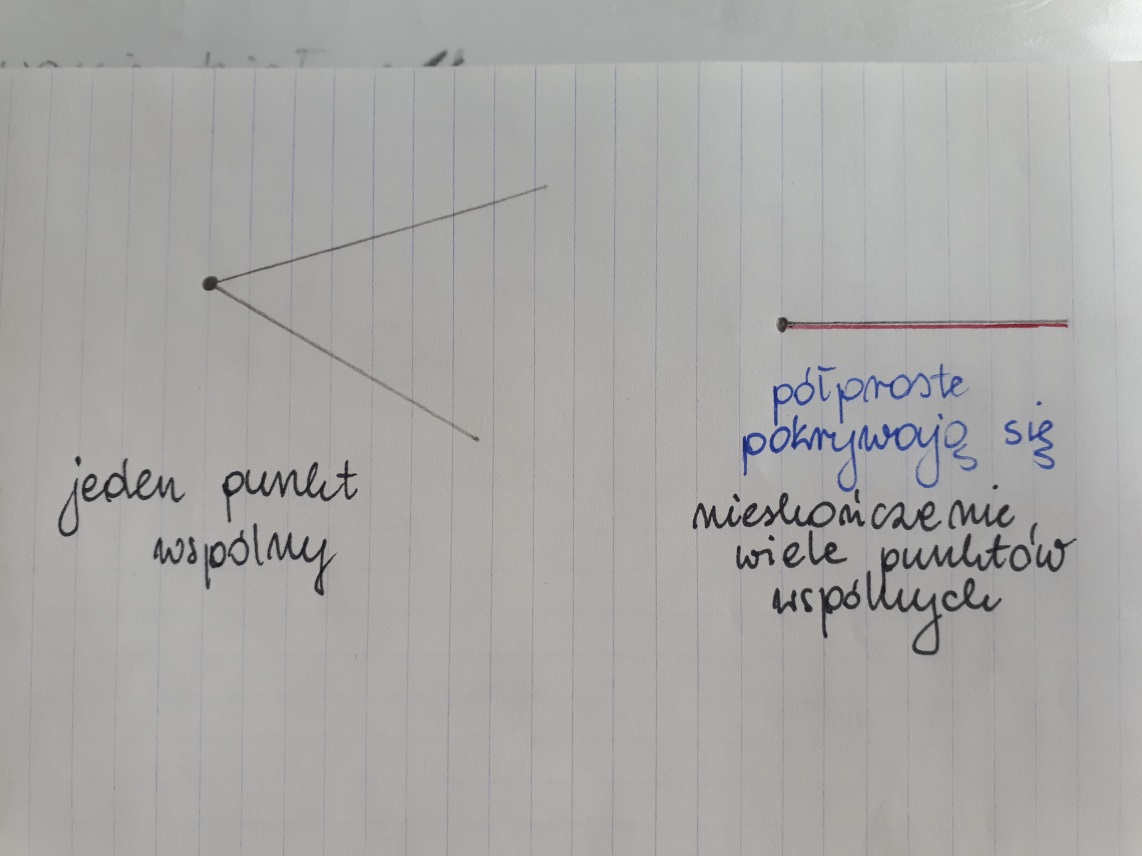 Zad. 6 str. 112Czy punkty A, B, C są współliniowe, gdy AB = AC + CB?  - TAKCzy punkty A, B, C są współliniowe, gdy CA – CB = AB?  - TAKZad. 7 str. 112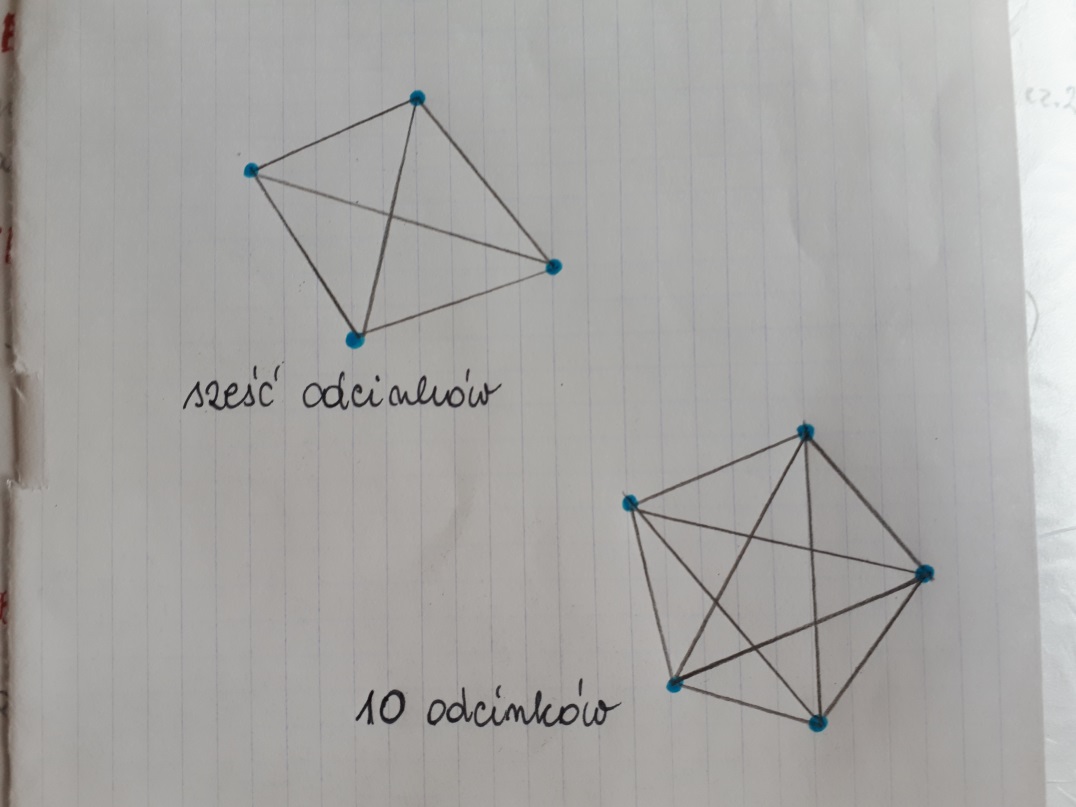 Zad. 8 str. 112AB, AC, AD, BC, BD, CD. Odcinek najdłuższy to AD, a najkrótszy to AB.Rozwiąż: zad. spr. 1,2,3 str. 112 oraz ćw. 4 i 5 str. 67.19.05.2020 r. – WTOREK, 7ATEMAT: Proste prostopadłe i równoległe.Przepisz lub wydrukuj i wklej do zeszytu:Proste leżące na jednej płaszczyźnie mogą mieć jeden punkt wspólny, mogą być rozłączne (czyli nie mieć punktów wspólnych) lub się pokrywać (czyli mieć nieskończenie wiele punktów wspólnych).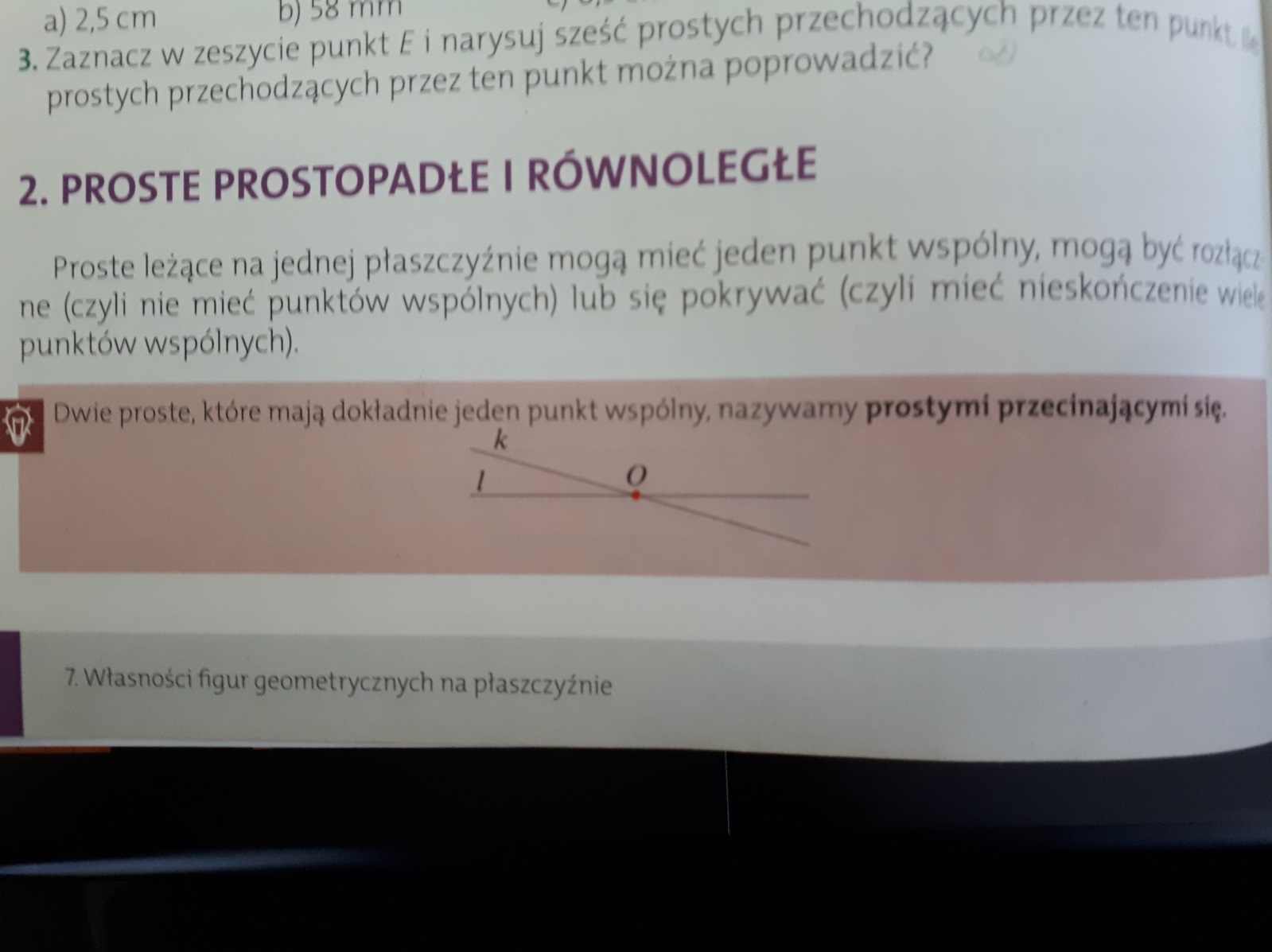 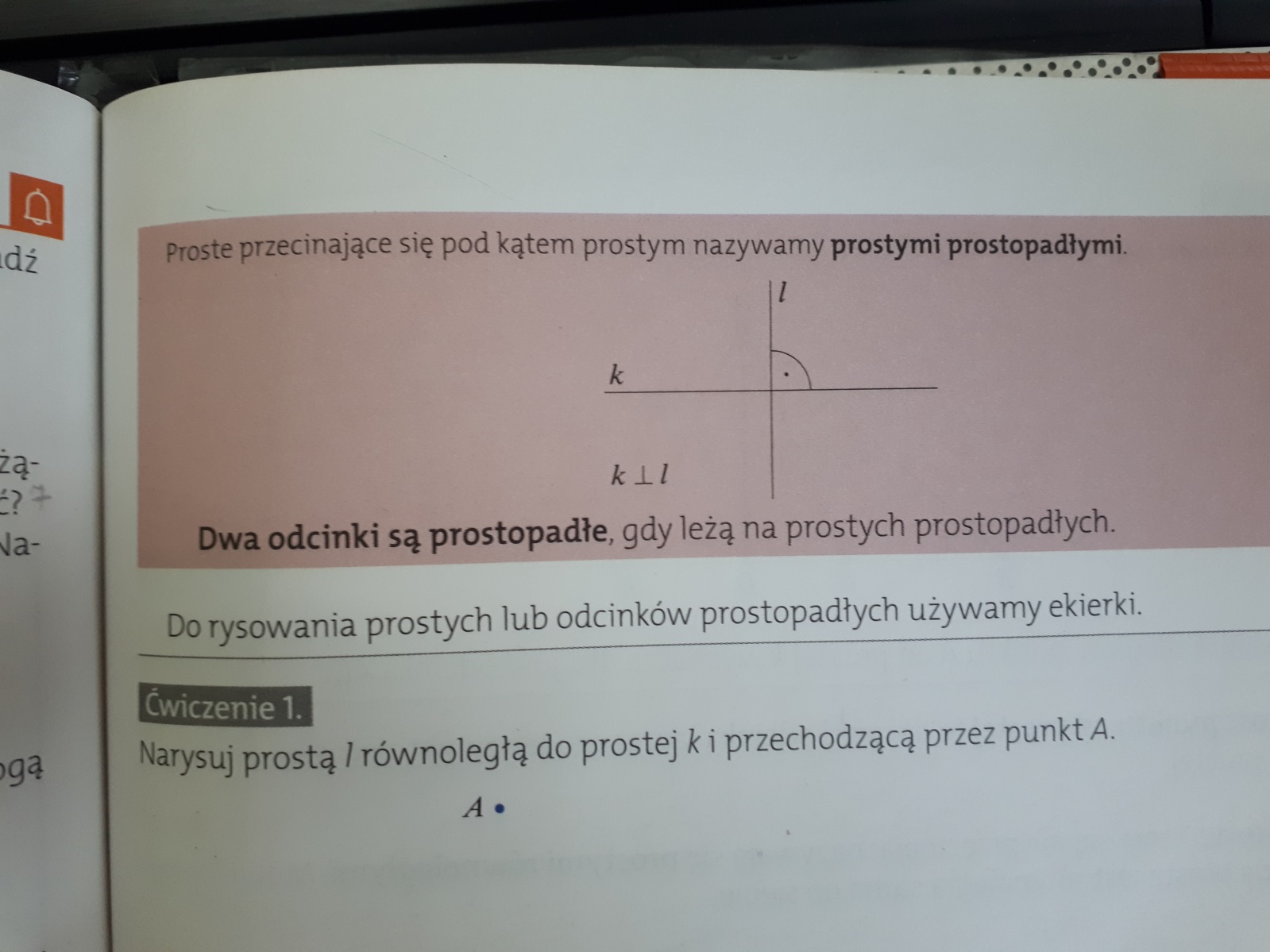 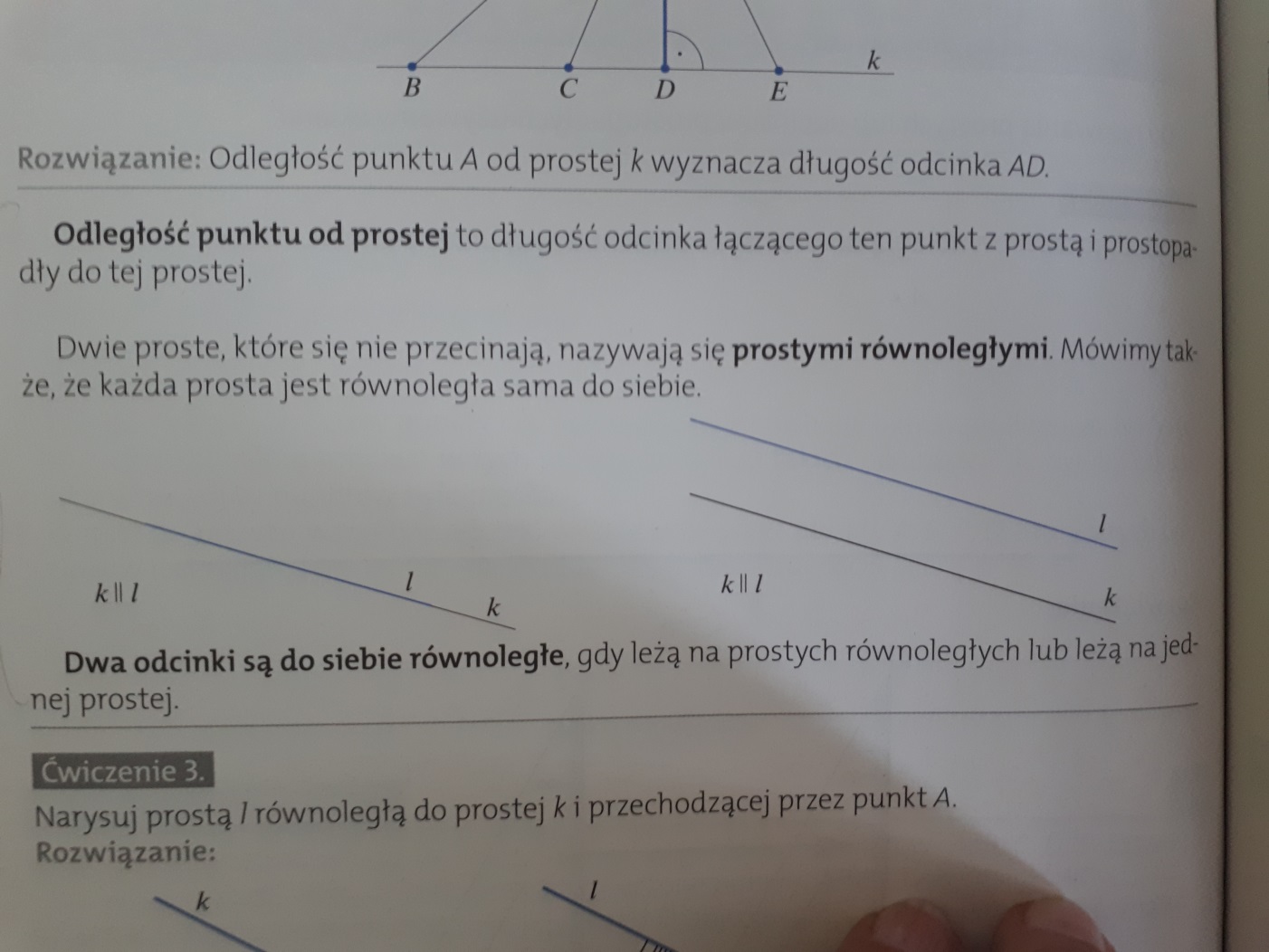 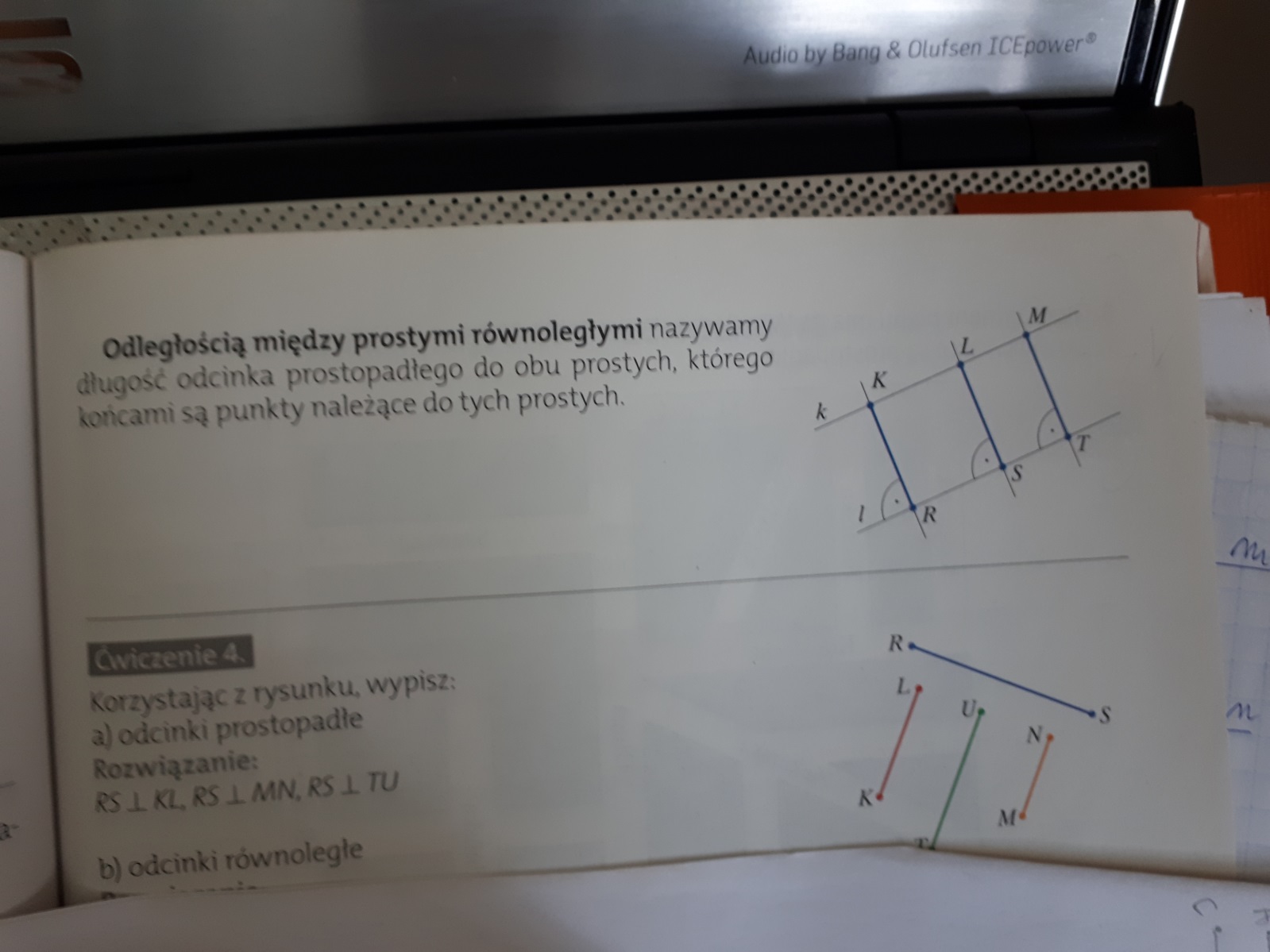 Zad. 2 str. 115Proste k i n są prostopadłe.Zad. 4 str. 115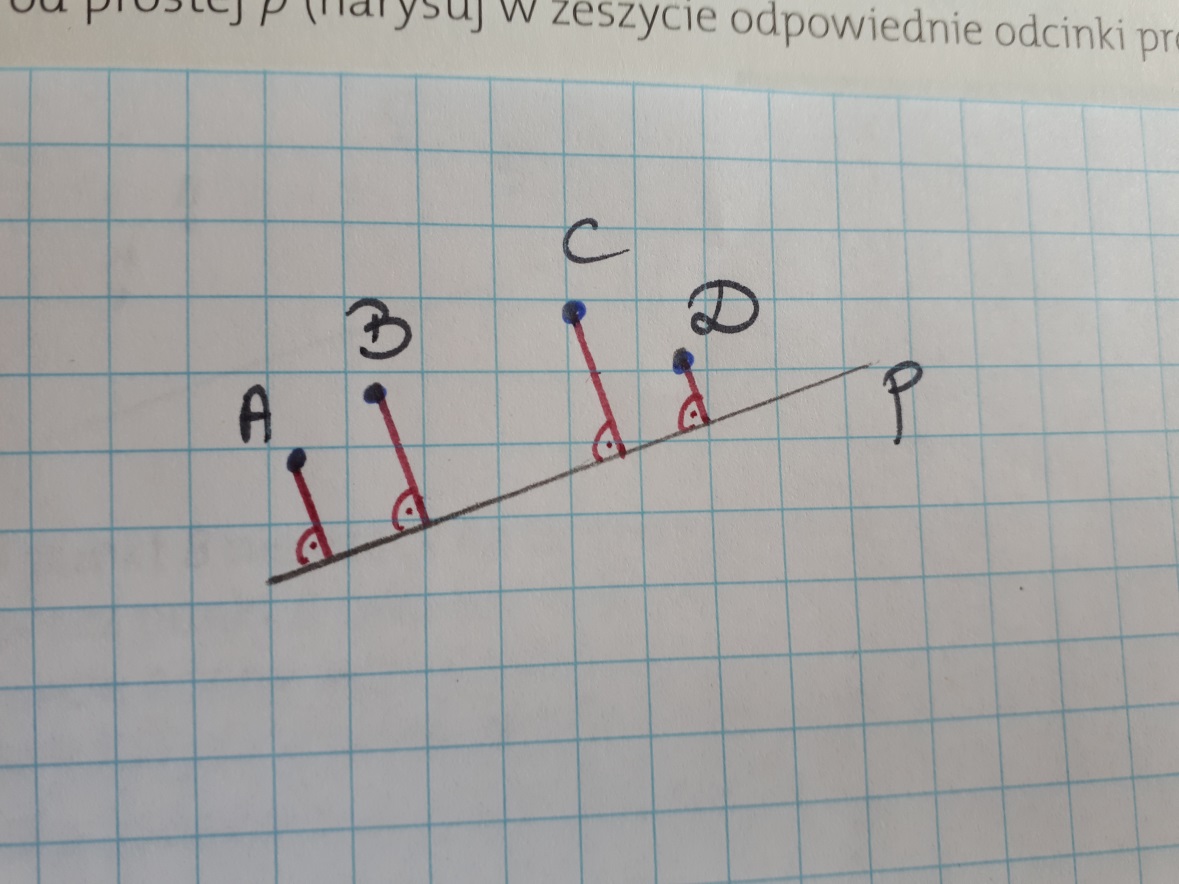 Odległość punktu A od prostek p wynosi 0,7 cm.Odległość punktu B od prostek p wynosi 0,9 cm.Odległość punktu C od prostek p wynosi 1 cm.Odległość punktu D od prostek p wynosi 0,5 cm.Zad. 5 str. 115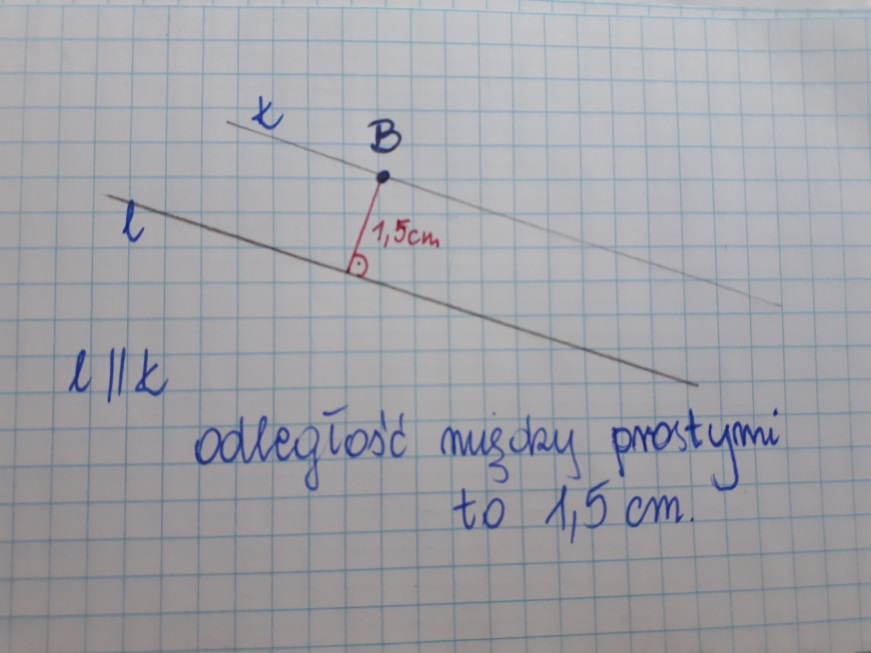 Zad. 7 str. 115m ║ n                   b) m ║ n                   Zad. 8 str. 115Równoległe: Kuśnierska i Tokarska, Malarska i Krawiecka, Malarska i Szewska, Szewska i Kotlarska.Prostopadłe: Kuśnierska i Malarska, Długa i Dekarska, Kotlarska i Rymarska.2) Rozwiąż: zad. 1 i 3 str. 115 oraz ćw. 1,2 str. 67 oraz ćw. 3 – 6 str. 68 i 69.19.05.2020 r. – WTOREK, 7BTEMAT: Płaszczyzna, punkt, prosta, półprosta, odcinek – rozwiązywanie zadań.To, co 7A w poniedziałek 18.05. 2020r.20.05.2020 r. – ŚRODA, 7ATEMAT: Kąty przyległe i kąty wierzchołkowe.Obejrzyj na YouTube film „Kąty przyległe, wierzchołkowe, odpowiadające i naprzemianległe ” na kanale Tomasza Gwiazdy https://www.youtube.com/watch?v=O0XvY1Y97bcPrzepisz lub wydrukuj i wklej do zeszytu: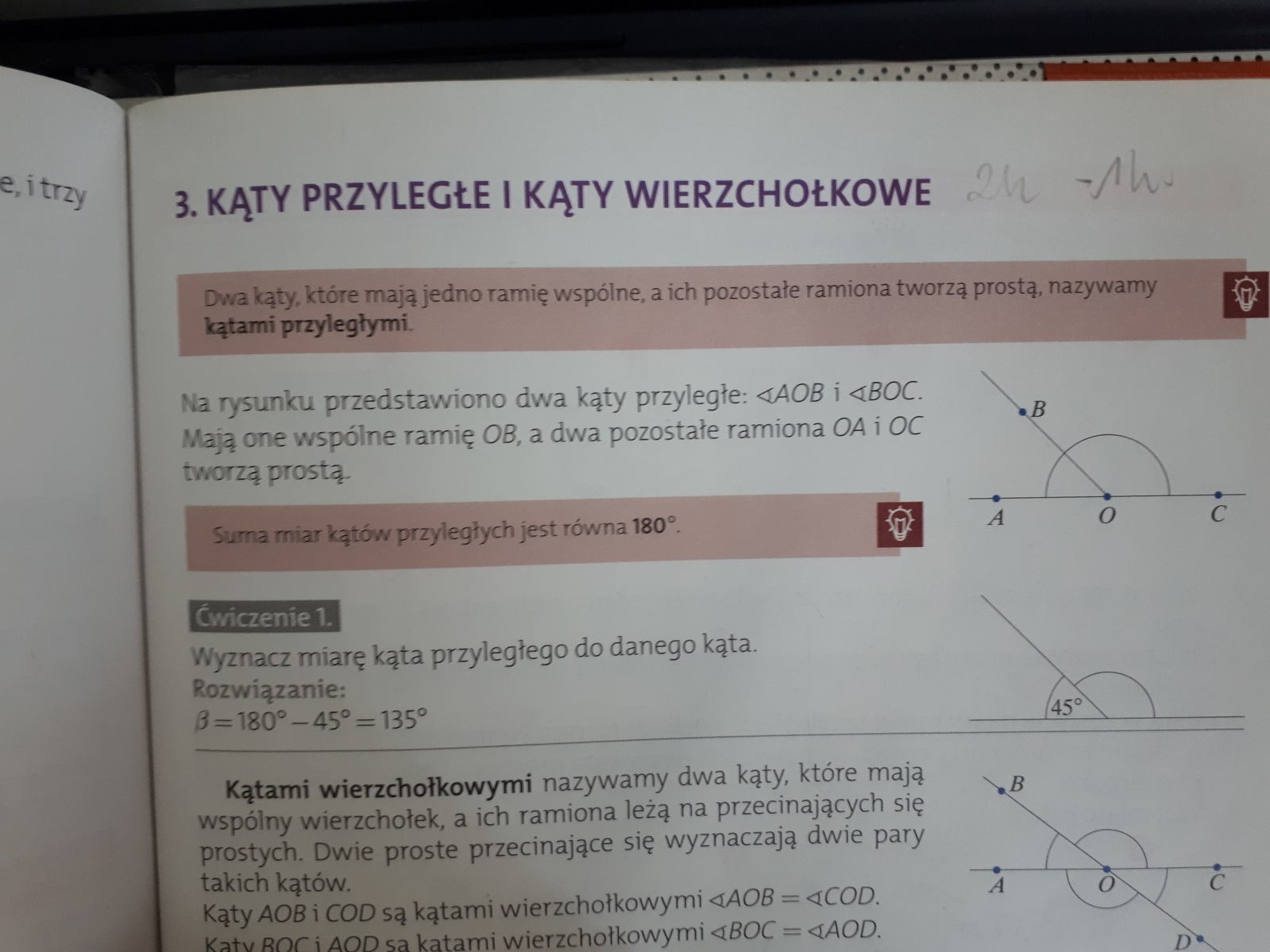 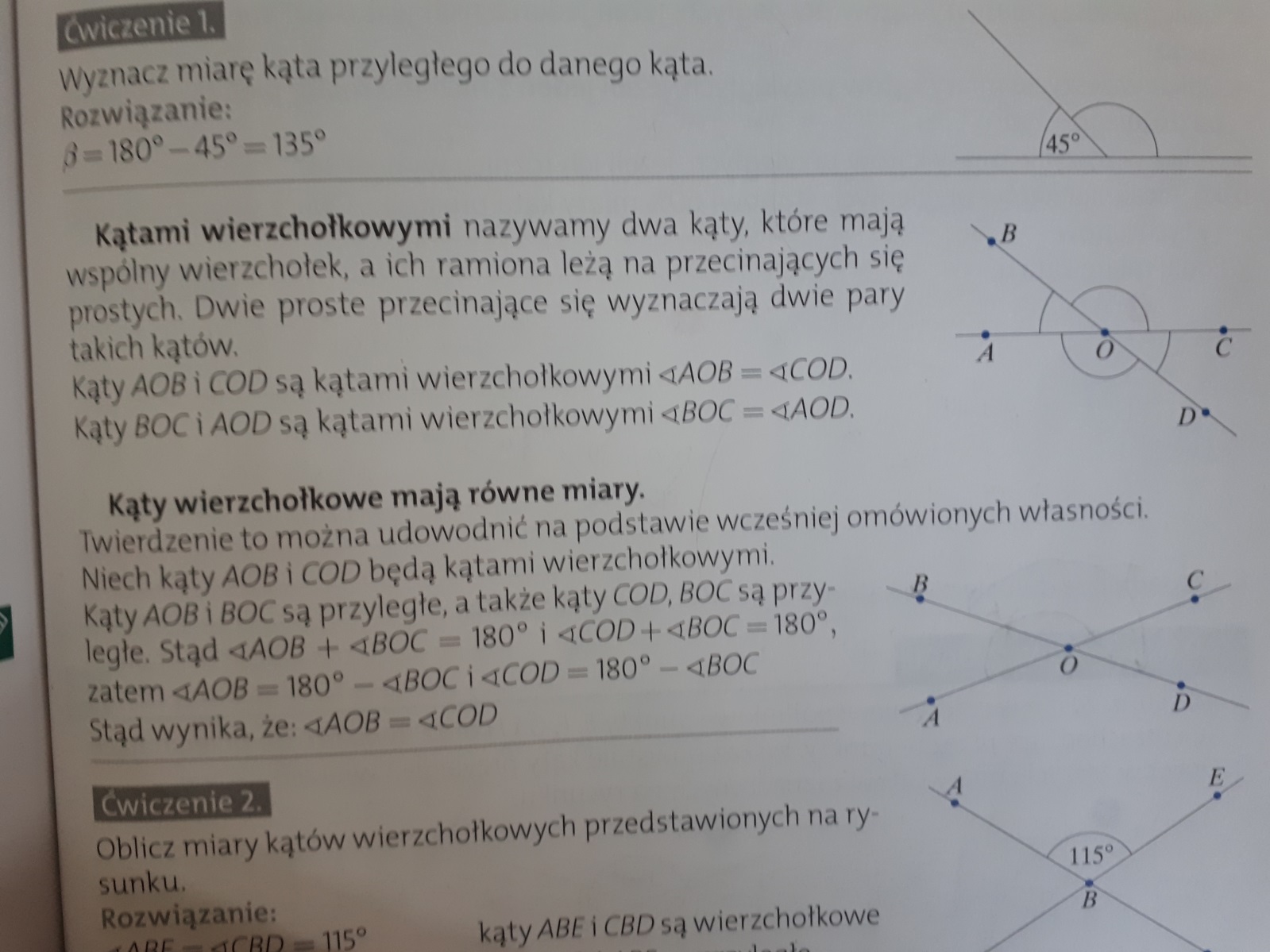 Zad. 1 str. 11849o + 131o = 180o  - podane kąty są kątami przyległymi79o30` + 100o70` = 180o40`  - podane kąty nie są kątami przyległymi ( 1o = 60`)33o33` + 146o27` = 180o  - podane kąty są kątami przyległymi Zad. 2 str. 118α = 180o – 136o = 44oβ= 180o – 12o = 168oγ = 180o – ( 90o + 56o) =  180o – 146o = 34oδ = 180o – ( 31o + 40o + 28o) =  180o – 99o = 81o3) Rozwiąż: ćw. 1 i 2 str. 69.20.05.2020 r. – ŚRODA, 7BTEMAT: Proste prostopadłe i równoległe.To, co 7A we wtorek 19.05. 2020r.21.05.2020 r. – CZWARTEK, 7BTEMAT: Proste prostopadłe i równoległe.To, co 7A w środę  20.05. 2020r.22.05.2020 r. – PIĄTEK, 7A, 7BTEMAT: Kąty przyległe i kąty wierzchołkowe – rozwiązywanie zadań.Przeananlizuj, przepisz lub wydrukuj i wklej do zeszytu:Zad. 3 str. 118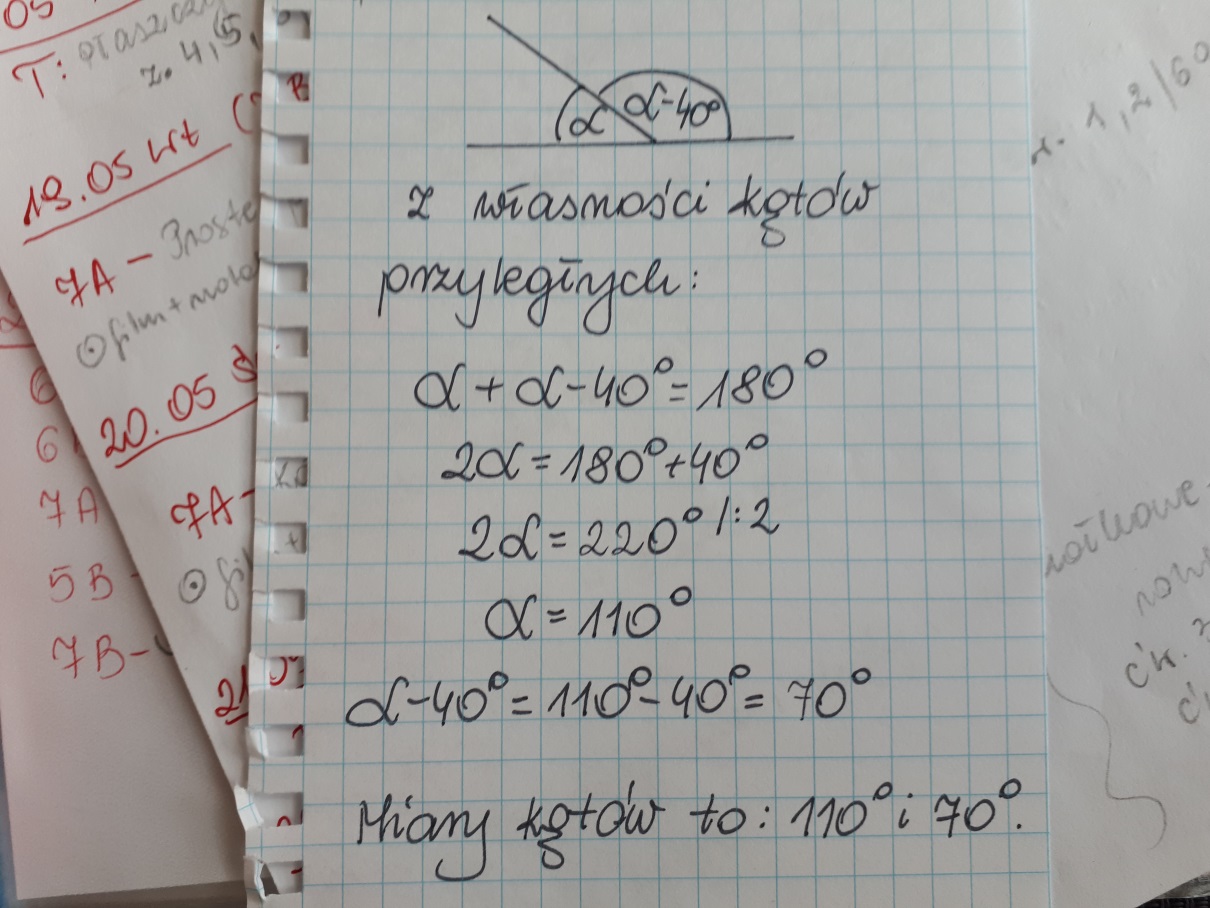 Zad. 4 str. 118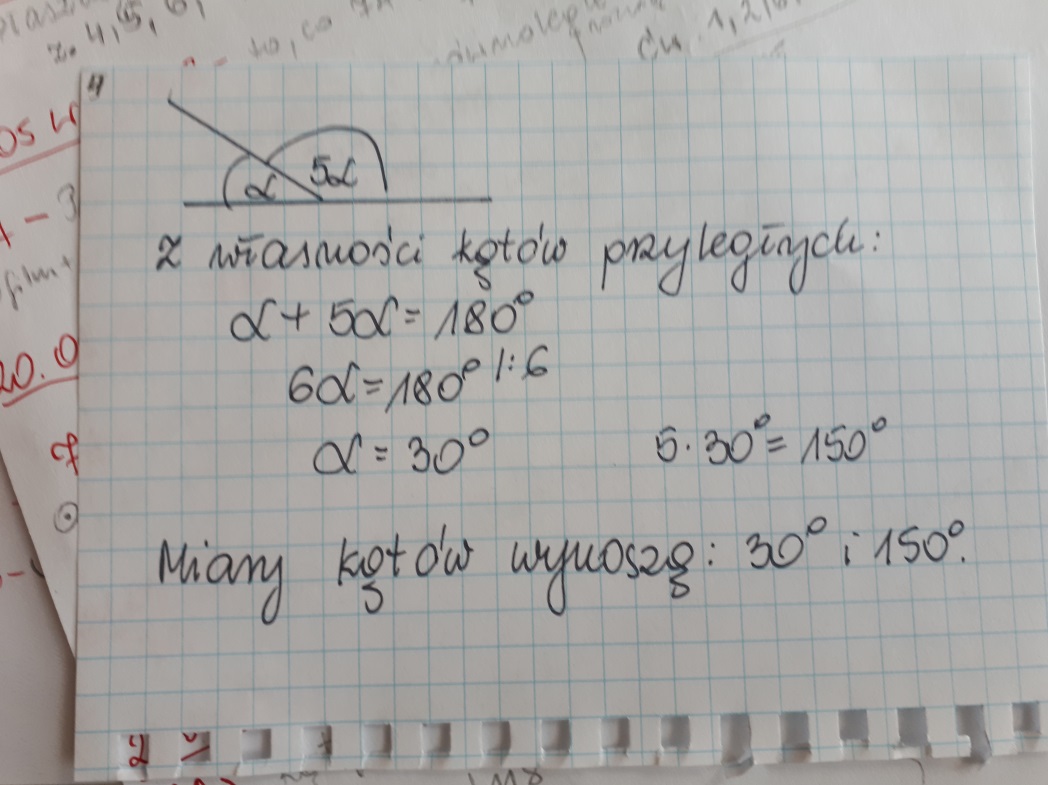 Zad. 5 str. 118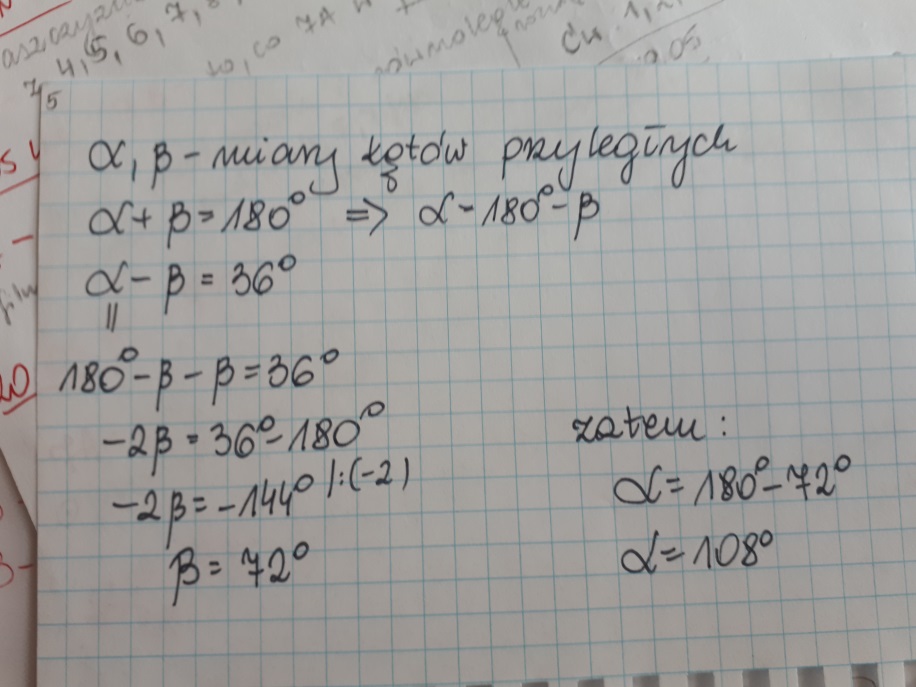 Zad. 7 str. 118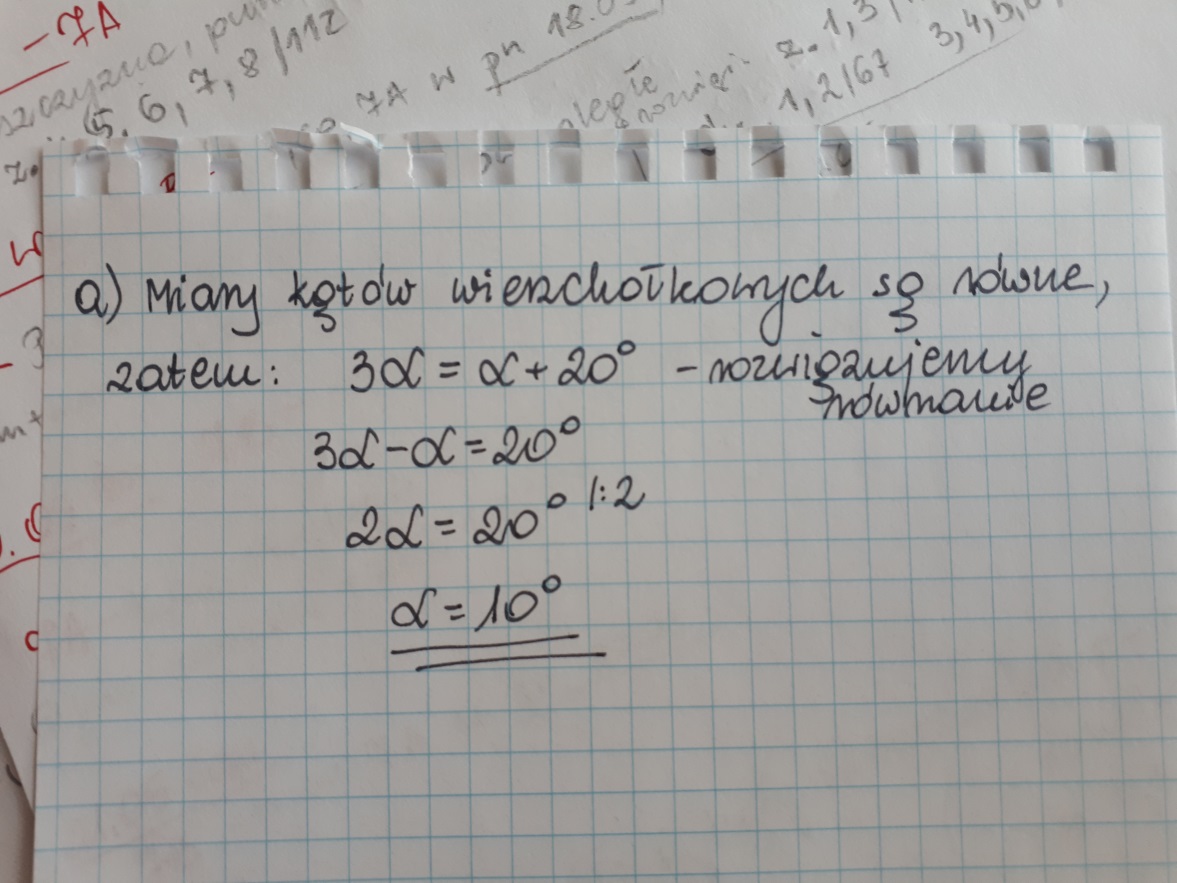 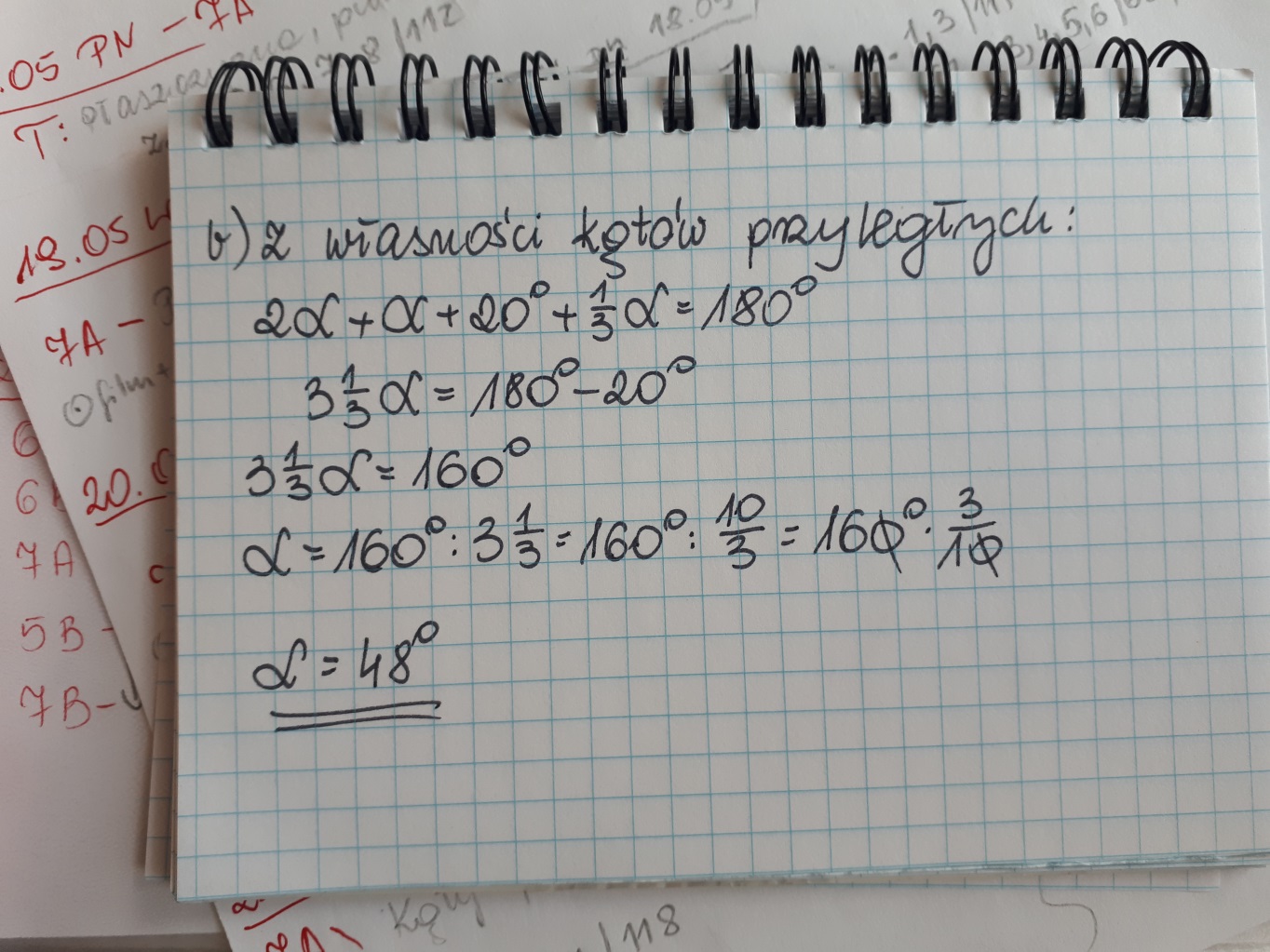 Rozwiąż: ćw. 3 i 4 str. 69 oraz ćw. 5 str. 70.